GOVERMENT OF THE PEOPLE’S REPUBLIC OF BANGLADESH   OFFICE OF THE EXECUTIVE ENGINEERPWD RESOURCE DIVISIONALLENBARY, TEJGAON, DHAKA-1215.INVITATION FOR TENDERIFT No: 36/2016-2017.Memo No. 834										              Dated. 29/12/2016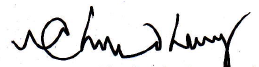 01.Ministry/DivisionMinistry of Science and TechnologyMinistry of Science and TechnologyMinistry of Science and TechnologyMinistry of Science and Technology02.Agency Public Works Department (PWD)Public Works Department (PWD)Public Works Department (PWD)Public Works Department (PWD)03.Procurement MethodOpen Tender Method (OTM)Open Tender Method (OTM)Open Tender Method (OTM)Open Tender Method (OTM)04.Source of FundGovernment of Bangladesh (GOB)Government of Bangladesh (GOB)Government of Bangladesh (GOB)Government of Bangladesh (GOB)05.Project NameEstablishment of National Science &Technology Complex (1st Revised) Establishment of National Science &Technology Complex (1st Revised) Establishment of National Science &Technology Complex (1st Revised) Establishment of National Science &Technology Complex (1st Revised) 06.Time for completion of the works15 (Fifteen) Months15 (Fifteen) Months15 (Fifteen) Months15 (Fifteen) Months07.Qualifications  of TenderersThis invitation for Tenders is open to all eligible tenderers as mentioned below:This invitation for Tenders is open to all eligible tenderers as mentioned below:This invitation for Tenders is open to all eligible tenderers as mentioned below:This invitation for Tenders is open to all eligible tenderers as mentioned below:07.Qualifications  of Tenderers(a)Reputed Contractors/Construction firms who have minimum 10 (ten) years of general experience in construction works.Reputed Contractors/Construction firms who have minimum 10 (ten) years of general experience in construction works.Reputed Contractors/Construction firms who have minimum 10 (ten) years of general experience in construction works.07.Qualifications  of Tenderers(b)Having experience as a prime contractor or Subcontractor or Management contractor in successful completion of at least 1 (One) number of Civil work (i.e. Boundary wall/ SS Gate/ Guard Shed/ Internal RCC Road with Paving Tiles etc.) construction of minimum Tk. 1.25 (One point Two Five) crore in a single contract in Government/ Semi Government /Autonomous Organization of Bangladesh during the last 05 (five) years.In case of the work done under PWD, the certifying and authenticating authority shall be the concerned Executive Engineer.In case of the work done under any Government/ Semi Government / Autonomous Organization other than PWD, the certifying authority shall be an officer not below the rank of Executive Engineer and the same duly verified by the concerned Executive Engineer of PWD of that district under whose Jurisdiction the work has been done.Prescribed form for work certificate for this purpose will be available in all offices mentioned in clause no. 10.Having experience as a prime contractor or Subcontractor or Management contractor in successful completion of at least 1 (One) number of Civil work (i.e. Boundary wall/ SS Gate/ Guard Shed/ Internal RCC Road with Paving Tiles etc.) construction of minimum Tk. 1.25 (One point Two Five) crore in a single contract in Government/ Semi Government /Autonomous Organization of Bangladesh during the last 05 (five) years.In case of the work done under PWD, the certifying and authenticating authority shall be the concerned Executive Engineer.In case of the work done under any Government/ Semi Government / Autonomous Organization other than PWD, the certifying authority shall be an officer not below the rank of Executive Engineer and the same duly verified by the concerned Executive Engineer of PWD of that district under whose Jurisdiction the work has been done.Prescribed form for work certificate for this purpose will be available in all offices mentioned in clause no. 10.Having experience as a prime contractor or Subcontractor or Management contractor in successful completion of at least 1 (One) number of Civil work (i.e. Boundary wall/ SS Gate/ Guard Shed/ Internal RCC Road with Paving Tiles etc.) construction of minimum Tk. 1.25 (One point Two Five) crore in a single contract in Government/ Semi Government /Autonomous Organization of Bangladesh during the last 05 (five) years.In case of the work done under PWD, the certifying and authenticating authority shall be the concerned Executive Engineer.In case of the work done under any Government/ Semi Government / Autonomous Organization other than PWD, the certifying authority shall be an officer not below the rank of Executive Engineer and the same duly verified by the concerned Executive Engineer of PWD of that district under whose Jurisdiction the work has been done.Prescribed form for work certificate for this purpose will be available in all offices mentioned in clause no. 10.07.Qualifications  of Tenderers(c)The tenderers shall have a minimum average annual construction turnover of Tk. 3 (Three) crore during last 5 (Five) years The tenderers shall have a minimum average annual construction turnover of Tk. 3 (Three) crore during last 5 (Five) years The tenderers shall have a minimum average annual construction turnover of Tk. 3 (Three) crore during last 5 (Five) years 07.Qualifications  of Tenderers(d)The minimum amount of liquid asset or working capital or credit facilities of the tenderer shall be Tk. 5 (Five) crore. Document submitted along with the tender must be issued in between publication date and submission date of the tender. Letter of commitment for Bank’s undertaking for line of credit as per form PW2a-1 of Tender and contract forms section must be submitted for this purpose.The minimum amount of liquid asset or working capital or credit facilities of the tenderer shall be Tk. 5 (Five) crore. Document submitted along with the tender must be issued in between publication date and submission date of the tender. Letter of commitment for Bank’s undertaking for line of credit as per form PW2a-1 of Tender and contract forms section must be submitted for this purpose.The minimum amount of liquid asset or working capital or credit facilities of the tenderer shall be Tk. 5 (Five) crore. Document submitted along with the tender must be issued in between publication date and submission date of the tender. Letter of commitment for Bank’s undertaking for line of credit as per form PW2a-1 of Tender and contract forms section must be submitted for this purpose.07.Qualifications  of Tenderers(e) The tenderer must posses:i) Up-to-date income Tax clearance certificate.ii) Valid VAT Registration certificate.iii) Up-to –date Trade license.iv) Attested copy of documents mentioned in Sl. no.(i), (ii) & (iii) are to be submitted.v) Original money receipt must be enclosed with the Tender.The tenderer must posses:i) Up-to-date income Tax clearance certificate.ii) Valid VAT Registration certificate.iii) Up-to –date Trade license.iv) Attested copy of documents mentioned in Sl. no.(i), (ii) & (iii) are to be submitted.v) Original money receipt must be enclosed with the Tender.The tenderer must posses:i) Up-to-date income Tax clearance certificate.ii) Valid VAT Registration certificate.iii) Up-to –date Trade license.iv) Attested copy of documents mentioned in Sl. no.(i), (ii) & (iii) are to be submitted.v) Original money receipt must be enclosed with the Tender.07.Qualifications  of Tenderers(f)Other required eligibility and conditions of the tenderer are shown in Tender Data Sheet of Tender documents.Other required eligibility and conditions of the tenderer are shown in Tender Data Sheet of Tender documents.Other required eligibility and conditions of the tenderer are shown in Tender Data Sheet of Tender documents.08.Package No.Identification of Package Identification of Package Price of Tender DocumentTender SecurityWD6Boundary Wall with SS gate and ornamental grill, Compound Drain, Internal RCC Road with Paving TilesBoundary Wall with SS gate and ornamental grill, Compound Drain, Internal RCC Road with Paving TilesTk 2000/-Tk 6 (Six) Lac09.Name and Address of the offices Selling TenderOffice of the undersigned and the Executive Engineer, PWD Motijheel PWD Division/Azimpur PWD Division / Narayangonj PWD Division/ Munsigonj PWD Division  and Narsinghdi PWD Division/ Sher-e-Bangla Nagar PWD Division-I/II/III/ Mohakhali PWD Division/PWD City Division/ Dhaka PWD Division-I/II/III/IV/ Medical PWD Division/ Saver PWD Division/Maintenance PWD Division, Dhaka, Chittagong PWD Division-I, Chittagong./ Khulna PWD Division-1, Khulna/ Rajshahi PWD Division-1, Rajshahi/ Sylhet PWD Division/ Sylhet/ Barisal PWD Division, Barisal/ office of the Sub-Divisional Engineer, PWD Resource Sub-Division under PWD Resource Division, Dhaka.Office of the undersigned and the Executive Engineer, PWD Motijheel PWD Division/Azimpur PWD Division / Narayangonj PWD Division/ Munsigonj PWD Division  and Narsinghdi PWD Division/ Sher-e-Bangla Nagar PWD Division-I/II/III/ Mohakhali PWD Division/PWD City Division/ Dhaka PWD Division-I/II/III/IV/ Medical PWD Division/ Saver PWD Division/Maintenance PWD Division, Dhaka, Chittagong PWD Division-I, Chittagong./ Khulna PWD Division-1, Khulna/ Rajshahi PWD Division-1, Rajshahi/ Sylhet PWD Division/ Sylhet/ Barisal PWD Division, Barisal/ office of the Sub-Divisional Engineer, PWD Resource Sub-Division under PWD Resource Division, Dhaka.Office of the undersigned and the Executive Engineer, PWD Motijheel PWD Division/Azimpur PWD Division / Narayangonj PWD Division/ Munsigonj PWD Division  and Narsinghdi PWD Division/ Sher-e-Bangla Nagar PWD Division-I/II/III/ Mohakhali PWD Division/PWD City Division/ Dhaka PWD Division-I/II/III/IV/ Medical PWD Division/ Saver PWD Division/Maintenance PWD Division, Dhaka, Chittagong PWD Division-I, Chittagong./ Khulna PWD Division-1, Khulna/ Rajshahi PWD Division-1, Rajshahi/ Sylhet PWD Division/ Sylhet/ Barisal PWD Division, Barisal/ office of the Sub-Divisional Engineer, PWD Resource Sub-Division under PWD Resource Division, Dhaka.Office of the undersigned and the Executive Engineer, PWD Motijheel PWD Division/Azimpur PWD Division / Narayangonj PWD Division/ Munsigonj PWD Division  and Narsinghdi PWD Division/ Sher-e-Bangla Nagar PWD Division-I/II/III/ Mohakhali PWD Division/PWD City Division/ Dhaka PWD Division-I/II/III/IV/ Medical PWD Division/ Saver PWD Division/Maintenance PWD Division, Dhaka, Chittagong PWD Division-I, Chittagong./ Khulna PWD Division-1, Khulna/ Rajshahi PWD Division-1, Rajshahi/ Sylhet PWD Division/ Sylhet/ Barisal PWD Division, Barisal/ office of the Sub-Divisional Engineer, PWD Resource Sub-Division under PWD Resource Division, Dhaka.10.Name and address of the Office Receiving Tender Documents :i) Office of the undersigned.ii) Office of the Divisional Commissioner, Dhaka.iii) Office of the Metropolitan Police Commissioner, Dhaka.iv) Office of the Executive Engineer, Motijheel PWD Division, Dhaka.i) Office of the undersigned.ii) Office of the Divisional Commissioner, Dhaka.iii) Office of the Metropolitan Police Commissioner, Dhaka.iv) Office of the Executive Engineer, Motijheel PWD Division, Dhaka.i) Office of the undersigned.ii) Office of the Divisional Commissioner, Dhaka.iii) Office of the Metropolitan Police Commissioner, Dhaka.iv) Office of the Executive Engineer, Motijheel PWD Division, Dhaka.i) Office of the undersigned.ii) Office of the Divisional Commissioner, Dhaka.iii) Office of the Metropolitan Police Commissioner, Dhaka.iv) Office of the Executive Engineer, Motijheel PWD Division, Dhaka.11.Name and address of the Office  Opening Tender DocumentsOffice of the Executive Engineer, PWD Resource Division, Allenbary, Tejgaon, Dhaka-1215Office of the Executive Engineer, PWD Resource Division, Allenbary, Tejgaon, Dhaka-1215Office of the Executive Engineer, PWD Resource Division, Allenbary, Tejgaon, Dhaka-1215Office of the Executive Engineer, PWD Resource Division, Allenbary, Tejgaon, Dhaka-121512.Last date and time for selling tender documentsDuring Office Hours up to 29/01/2017During Office Hours up to 29/01/2017During Office Hours up to 29/01/2017During Office Hours up to 29/01/201713.Last date and time for submission of tender documentsUp to 12:00 Noon on 30/01/2017Up to 12:00 Noon on 30/01/2017Up to 12:00 Noon on 30/01/2017Up to 12:00 Noon on 30/01/201714.Date and Time for Opening of TendersTender will be opened on 30/01/2017 at 3:00 PM in the office of the Executive, PWD Resource Division. Allenbary, Dhaka. Intending Tenderers of their authorized representatives may remain present during opening of tenders.Tender will be opened on 30/01/2017 at 3:00 PM in the office of the Executive, PWD Resource Division. Allenbary, Dhaka. Intending Tenderers of their authorized representatives may remain present during opening of tenders.Tender will be opened on 30/01/2017 at 3:00 PM in the office of the Executive, PWD Resource Division. Allenbary, Dhaka. Intending Tenderers of their authorized representatives may remain present during opening of tenders.Tender will be opened on 30/01/2017 at 3:00 PM in the office of the Executive, PWD Resource Division. Allenbary, Dhaka. Intending Tenderers of their authorized representatives may remain present during opening of tenders.15.Name of official inviting tenderAbu Naser Chowdhury (PhD) Abu Naser Chowdhury (PhD) Abu Naser Chowdhury (PhD) Abu Naser Chowdhury (PhD) 16.Designation of Official inviting tenderExecutive EngineerExecutive EngineerExecutive EngineerExecutive Engineer17.Address of official inviting tenderExecutive Engineer, PWD Resource Division, Allenbary, Tejgaon, Dhaka-1215Executive Engineer, PWD Resource Division, Allenbary, Tejgaon, Dhaka-1215Executive Engineer, PWD Resource Division, Allenbary, Tejgaon, Dhaka-1215Executive Engineer, PWD Resource Division, Allenbary, Tejgaon, Dhaka-121518.Contact detail of official inviting tenderTel. No. 02-9111534Tel. No. 02-9111534Tel. No. 02-9111534Tel. No. 02-911153419.The procuring entity reserves the right to reject all the tenders or annul the tender proceedings.The procuring entity reserves the right to reject all the tenders or annul the tender proceedings.The procuring entity reserves the right to reject all the tenders or annul the tender proceedings.The procuring entity reserves the right to reject all the tenders or annul the tender proceedings.The procuring entity reserves the right to reject all the tenders or annul the tender proceedings.